[For ONLINE SUPPLEMENTARY MATERIAL]Big enough to matter: on the frequency and chronology of giant handaxes in the British Lower PalaeolithicLuke Dale1,*, Aaron Rawlinson1,2, Pete Knowles1, Frederick Foulds1 [ORCID: 0000-0003-3071-7187], Nick Ashton2 [ORCID: 0000-0001-9787-3892], David Bridgland3 [ORCID: 0000-0002-0843-3295] & Mark White1 [ORCID: Orcid ID: 0000-0002-2963-3106]1 Department of Archaeology, Durham University, UK2 Department of Britain, Europe and Prehistory, British Museum, Franks House, Orsman Road, London N1 5QJ, UK3 Department of Geography, Durham University, UK* Author for correspondence ✉ bftbg@hotmail.co.uk Received: 1 October 2022; Revised: 16 March 2023; Accepted: 25 May 20231. Sites and assemblage selectionAssemblages from 47 Acheulean sites were selected for study primarily on the basis of secure context within fluvial terrace deposits (Figure S1), from which correlations with the marine isotope curve have been made via a combination of lithostratigraphy, vertebrate and invertebrate biostratigraphy, optically stimulated luminescence and amino acid racemisation dating, but not the lithic record. Undated or uncertainly dated sites were selected only where they contained a large regional sample of handaxes not represented elsewhere. A list of the assemblages analysed, including data sources and references for their age attribution is provided in Table S1.Table S1. Sites selected for analysis, including length and size category data. S = small; A = average; L = large; G = giant. Where assemblage size equals 1, this indicates a specific giant handaxe selected for inclusion in the analysis. *Data for Brandon Fields kindly provided by Paula García-Medrano and recorded as part of the Western European Acheulean Project. **The absence of large and giant handaxes at Stoke Newington is a result of biases in collection and curation (see White 2023)—several examples of giants from this site have been identified but were unavailable for inclusion in the dataset at the time of writing. ***Lacaille’s (1960) record of a giant handaxe from Swanscombe notes it as being attributed to the Middle Gravels but provides no further information as to its location within this deposit—it is thus included alongside those handaxes from the Upper Middle Gravels recorded by White (1996).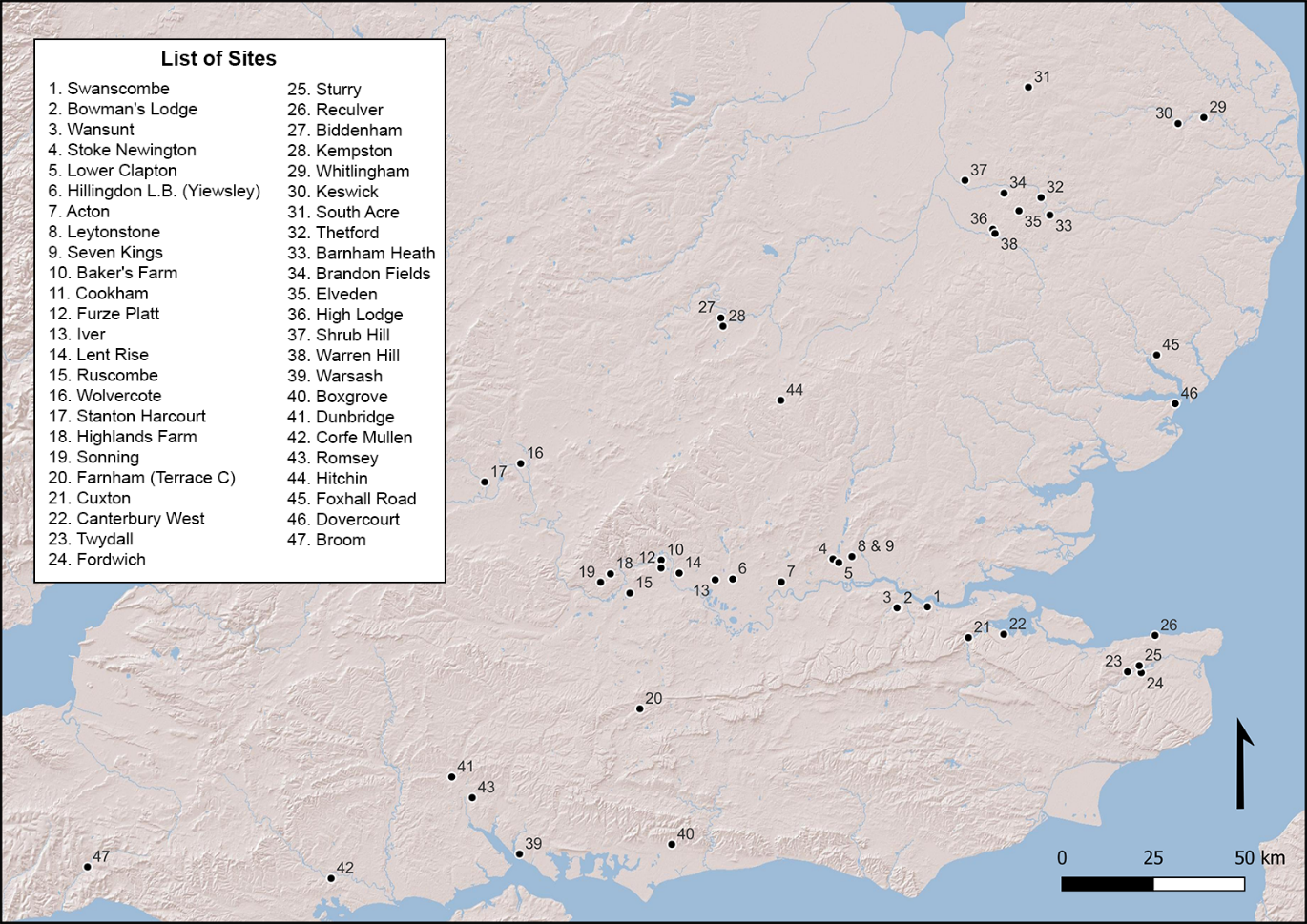 Figure S1. Locations of the sites under study. Map by Frederick Foulds. (Map sources: ESRI, GTOPO30, Shuttle Radar Topography Mission (SRTM), and National Elevation Data (NED) data from the USGS).2. MethodsLength dataLength data for the 4160 handaxes under study were compiled from a number of sources (see Table S1). In all cases, only handaxes described or identified as complete and unbroken were selected for analysis. Linear measurements taken by the authors were produced using callipers or from scaled digital photographs. Where sourced from other published material, these sources were selected with the criteria that they employed comparable methods. The maximum length measurement was defined as the maximum distance from the butt to the tip parallel to the long axis of the handaxe, as per Roe (1968).TypologyHandaxes were divided into four categories using terminology after Wymer (1968): cleavers, pointed forms, ovate forms and ficrons.Symmetry dataSymmetry data were generated for 2988 handaxes within the wider dataset using Hardaker and Dunn’s (2005) FlipTest (v0.9). This freeware programme provides a graphical and numerical measure of bilateral symmetry by ‘flipping’ two-dimensional images of artefacts about their long axis and measuring the difference in pixels between the two sides. Images can be auto- or manually rotated to obtain the best readings. The results express planform symmetry as an Index of Asymmetry, with lower scores indicating greater planform symmetry. The Index of Asymmetry values can be grouped into a number of classes as follows: Class 1, virtually perfect symmetry (1.0–1.49); Class 2, very high symmetry (1.5–2.99); Class 3, high symmetry (3.0–3.99); Class 4, moderate symmetry (4.0–4.99); Class 5, low symmetry (5.0–5.99); and Class 6, very low symmetry (>6).3. Length analysisCurrently, there is no standardised definition for what constitutes a giant handaxe that applies to the Acheulean as a whole. Rather, overlarge oddities that fall well out of the standard range within an assemblage are highlighted as being ‘giant’. R.J. MacRae’s (1987) ‘The great giant handaxe stakes’, which in part prompted the current study, lists those handaxes as being over 235mm in length, this being the length of the giant from Romsey, ranked the seventh largest in Britain at the time of writing following the insertion of the Stanton Harcourt handaxe into the mix. Wenban-Smith (2004), in discussing two ‘giants’ from Cuxton, presents a ficron measuring 307mm in length—a clearly giant form and the second largest in Britain—while the giant cleaver presented alongside it measures only 179mm long—large, but by no means amongst the largest bifacial forms. The range in variation as to what has previously been classified as giant is thus large.In order to provide a statistically robust definition to classify giants within our dataset, we created a histogram displaying the frequency of handaxes separated into 10mm bins (see Figure 1 in the main text). This indicates that the largest handaxes within our sample generally fell outside the range of the normal distribution at around 220mm. Given the mean length of the sample was 115mm, with a standard deviation (SD) of ±34mm, a cut off for what can be described as a giant handaxe appears to fall around three SD above the mean. We used this as a basis to create a series of size classes into which we group the dataset. We take ‘average’ size handaxes as those that fall within one SD either side of the mean. ‘Large’ and ‘small’ handaxes are those that fall between one and three SD above and below the mean, respectively. ‘Giant’ handaxes include those that fall above three SD of the mean. In each case, we round the boundaries of these groups to the nearest 10mm. While this approach should also include a ‘miniature’ class that includes handaxes that are smaller than three SD below the mean, this would include only those handaxes smaller than 10mm, of which none are currently known.Table S2. Handaxe length categories used in the analysis.Grouping our dataset using the above categories reveals a total of 42 handaxes that can be classified as giants (see Tables 1 and 2 in main text), the majority of which are pointed or ficron in form and can be dated to the MIS 10-9-8 climatic cycle.A one-way analysis of variance (ANOVA) demonstrated that there is a statistically significant difference in the raw length measurements of handaxes between MIS 15, 13, 11 and 9 (F(2) = 104.7, p = <.001; N.B. the Stanton Harcourt giant was removed from this analysis). A Tukey post-hoc analysis indicates that there is a statistically significant pairwise difference in length measurements between all the MIS stages under analysis, suggesting a general decrease in handaxe size from MIS 15 to MIS 11 before it increases again in MIS 9 (Table S3). The reasons behind this non-directional pattern are currently unclear and further analysis is required to understand fully the factors that may underpin this apparent shift in handaxe size between the various interglacial periods. Average difference in mean length between the various MIS stages is, however, small. In addition, while MIS 15 appears to contain the on average the largest handaxes, our MIS 15 sample is restricted. Therefore, we are cautious in suggesting that that there is a trend in decreasing handaxe length between MIS 15 and MIS 11 and further data is required to prove whether this pattern is real—see discussion in main text. Table S3. Results of a TukeyHSD post-hoc analysis to determine pairwise differences in handaxe length measurements (in mm) between MIS 15, 13, 11 and 9. 4. Symmetry analysisOf the 4160 handaxes within the dataset, symmetry data was generated for a subset of 2988 artefacts (Table S4). The majority of the data for MIS 9 were produced by Dale (2022). Additional data for sites dating to MIS 15–9 was sourced from analyses conducted by White and Foulds (2018). Symmetry data for handaxes classified as giants were only available for MIS 9, which thus forms the primary focus of the main text.Table S4. Assemblages used as part of the symmetry analysis, including frequency of handaxes within each symmetry class.We first explored whether there was a correlation between raw length measurements and Index of Asymmetry scores for the handaxes in each MIS stage, with the expectation that as length increased, Index of Asymmetry scores would be lower, thus indicating increased symmetry. A Pearson’s correlation indicated that there was a statistically significant, very weak correlation between these values in MIS 9 and, to a lesser extent, MIS 11, while there was no statistically significant correlation in MIS 15 nor MIS 13 (Table S5).Table S5. Results of a Pearson’s correlation carried out on the raw length measurements and Index of Asymmetry scores, and the results of a one-way ANOVA carried out to determine differences between Index of Asymmetry scores between length classes.We then explored whether grouping the handaxes by the proposed size categories revealed any insights into differences in symmetry between large and giant handaxes and those classified as average and small. A one-way ANOVA revealed that there was a statistically significant difference in Index of Asymmetry scores for the different length categories in both MIS 9 and MIS 11, but not in MIS 15 or 13 (Table S5).In order to identify which differences between the size classes are significant, a Tukey post-hoc test was performed for both the MIS 11 and MIS 9 results. For MIS 9, both the large and giant classes display statistically significant pairwise differences to the small and average classes, with the average difference in each case indicating that as size increases there is a statistically significant decrease in Index of Asymmetry score (and thus an increase in symmetry) (Table S6). In addition, there was a statistically significant pairwise difference between the large and giant classes, with the average difference again indicating an increase in symmetry as handaxes increased in size. However, no statistically significant difference was found between the small and average classes. A similar pattern is observed for MIS 11, with statistically significant differences in Index of Asymmetry scores between the large size class and both the average and small classes, while no statistically significant difference occurs between the average and small classes (Table S7).Table S6. Results of a TukeyHSD post-hoc test to determine pairwise differences in Index of Asymmetry scores between the length classes for MIS 9 handaxes.Table S7. Results of a TukeyHSD post-hoc test to determine pairwise differences in Index of Asymmetry scores between the length classes for MIS 11 handaxes.These results appear to suggest that there is an increase in symmetry as length increases in MIS 11 and MIS 9, whereas a similar pattern is absent from MIS 15 and 13. Further analysis is required that incorporates an increased dataset for MIS 15 and MIS 13 in order to determine whether this is real or not—see discussion in main text.ReferencesAshton, N. & R. Davis. 2021. Cultural mosaics, social structure, and identity: The Acheulean threshold in Europe. Journal of Human Evolution 156: 103011. https://doi.org/10.1016/j.jhevol.2021.103011Ashton, N., J. Cook, S.G. Lewis & J. Rose. 1992. High Lodge. Excavations by G. de G. Sieveking 1962–68 and J. Cook 1988. London: British Museum Press.Ashton, N., R. Jacobi & M. White. 2003. The dating of Levallois sites in west London. Quaternary Newsletter 99: 25–32.Ashton, N. et al. 2005. Excavations at the Lower Palaeolithic site at Elveden, Suffolk, UK. Proceedings of the Prehistoric Society 71: 1–61. https://doi.org/10.1017/S0079497X00000943Beresford, F.R. 2018. Palaeolithic material from Lower Twydall chalk pit in Kent: the Cook and Killick collection. Lithics 39: 20–35.Boreham, S. & P.L. Gibbard. 1995. Middle Pleistocene Hoxnian Stage interglacial deposits at Hitchin, Hertfordshire, England. Proceedings of the Geologists’ Association 106: 259–70. https://doi.org/10.1016/S0016-7878(08)80237-4Boreham, S. et al. 2010. The Quaternary history of the Wash fluvial network, UK. Proceedings of the Geologists’ Association 121: 393–409. https://doi.org/10.1016/j.pgeola.2010.02.003Bridgland, D.R. 1994. Quaternary of the Thames. London: Chapman & Hall.– 1996. Quaternary river terrace deposits as a framework for the Lower Palaeolithic record, in C. Gamble & A.J. Lawson (ed.) The English Palaeolithic reviewed: 24–39. Wessex: Trust for Wessex Archaeology.– 2003. The evolution of the River Medway, S.E. England, in the context of Quaternary palaeoclimate and the Palaeolithic occupation of NW Europe. Proceedings of the Geologists’ Association 114: 23–48. https://doi.org/10.1016/S0016-7878(03)80026-3Bridgland, D.R. & M.J. White. 2018. The Farnham river terrace staircase: an optimal record of the Thames Palaeolithic. Earth Heritage 49: 51–54.Bridgland, D.R., P.L Gibbard & R.C. Preece. 1990. The geology and significance of the interglacial sediments at Little Oakley, Essex. Philosophical Transactions of the Royal Society of London B238: 307–39. https://doi.org/10.1098/rstb.1990.0115Bridgland, D.R., D.H. Keen, D.C. Schreve & M.J. White. 1998. Summary dating and correlation of the Stour sequence, in J.B. Murton et al. (ed.) The Quaternary of Kent and Sussex: field guide: 53–54. London: Quaternary Research Association.Buckingham, C.M., D.A. Roe & K. Scott. 1996. A preliminary report on the Stanton Harcourt channel deposits (Oxfordshire, England): geological context, vertebrate remains and Palaeolithic stone artefacts. Journal of Quaternary Science 11: 397–415. https://doi.org/10.1002/(SICI)1099-1417(199609/10)11:5%3C397::AID-JQS261%3E3.0.CO;2-MDale, L.C. 2022. Early Neanderthal social and behavioural complexity during the Purfleet interglacial: handaxes in the latest Lower Palaeolithic. Unpublished PhD dissertation, Durham University.Davis, R. et al. 2016. The Palaeolithic record of Warsash, Hampshire, UK: implications for late Lower and early Middle Palaeolithic occupation history of Southern Britain. Proceedings of the Geologists’ Association 127: 558–74. https://doi.org/10.1016/j.pgeola.2016.09.005– 2021. Palaeolithic archaeology of the Bytham River: human occupation of Britain during the early Middle Pleistocene and its European context. Journal of Quaternary Science 36: 526–46. https://doi.org/10.1002/jqs.3305Green, C.P., P.L. Gibbard & B.J. Bishop. 2004. Stoke Newington: geoarchaeology of the Palaeolithic ‘floor’. Proceedings of the Geologists’ Association 115: 193–208. https://doi.org/10.1016/S0016-7878(04)80001-4Green, C.P. et al. 2006. Marine Isotope Stage 9 environments of fluvial deposits at Hackney, north London, UK. Quaternary Science Reviews 25:89–113.Hardaker, T. & S. Dunn. 2005. The Flip Test - a new statistical measure for quantifying symmetry in stone tools. Antiquity Project Gallery 79(306). Available at: https://www.antiquity.ac.uk/projgall/hardaker306/ (accessed 16 March 2023).Harding, P. et al. 2012. Chronology of the Lower and Middle Palaeolithic in NW Europe: developer-funded investigations at Dunbridge, Hampshire, southern England. Proceedings of the Geologists’ Association 123: 584–607. https://doi.org/10.1016/j.pgeola.2012.03.003Hosfield, R.T. & C.P. Green. 2013. Quaternary history and palaeolithic archaeology in the Axe Valley at Broom, South West England. Oxford: Oxbow.Juby, C. 2011. London before London: reconstructing a Palaeolithic landscape. Unpublished PhD dissertation, University of London.Key, A.J. et al. 2022. On the earliest Acheulean in Britain: first dates and in-situ artefacts from the MIS 15 site of Fordwich (Kent, UK). Royal Society Open Science 9: 211904. https://doi.org/10.1098/rsos.211904Knowles, P.G. In press. A magnificent ficron and assemblage containing cleavers from Canterbury: a reanalysis of the collection of Dr Thomas Armstrong Bowes and a problem of provenance. Lithics.Lacaille, A.D. 1960. Massive Acheulean implements from Thames and Solent gravels. Man 60: 103–4.Lee, H.W. 2001. A study of Lower Palaeolithic stone artefacts from selected sites in the Upper and Middle Thames Valley, with particular reference to the R.J. MacRae collection. (British Archaeological Reports British Series 319). Oxford: BAR.MacRae, R.J. 1987. The great giant handaxe stakes. Lithics 8: 15–17.Marshall, G.D., C.G. Gamble, D.A. Roe & D. Dupplaw. 2002. Acheulian biface database. York: Archaeology Data Service. Available at: http://archaeologydataservice.ac.uk/archives/view/bifaces/bf_query.cfm (accessed 5 March 2021).McNabb, J., R. Hosfield, K. Dearling, D. Barker, K. Strutt, J. Cole, M. Bates & P. Toms. 2012. Recent work at the Lower Palaeolithic site of Corfe Mullen, Dorset, England. Proceedings of the Prehistoric Society 78: 35–50. https://doi.org/10.1017/S0079497X00027092Roberts, M.B. & S.A. Parfitt (ed.) 1999. Boxgrove: a Middle Pleistocene hominid site at Eartham Quarry, Boxgrove, West Sussex. London: English Heritage. https://doi.org/10.5284/1028203Roe, D.A. 1968. British Lower and Middle Palaeolithic hand axe groups. Proceedings of the Prehistoric Society 34: 1–82. https://doi.org/10.1017/S0079497X00013840Scott, R. 2010. Becoming Neanderthal: the earlier British Middle Palaeolithic. Oxford. Oxbow.Sherriff, J. et al. 2021. Environments of the climatic optimum of MIS 11 in Britain: evidence from the tufa sequence at Hitchin, southeast England. Journal of Quaternary Science 36: 508–25. https://doi.org/10.1002/jqs.3303Taylor, C.J.W. 2019. Lower Palaeolithic handaxes from Seven Kings and Leytonstone, London. Lithics 39: 5–19.Wenban-Smith, F.F. 2004. Handaxe typology and Lower Palaeolithic cultural development: ficrons, cleavers and two giant handaxes from Cuxton. Lithics 25: 11–21.Westaway, R., D. Bridgland & M.J. White. 2006. The Quaternary uplift history of central southern England: evidence from the terraces of the Solent River system and nearby raised beaches. Quaternary Science Reviews 17–18: 2212–50. https://doi.org/10.1016/j.quascirev.2005.06.005White, M.J. 1996. Biface variability and human behaviour in the earlier Palaeolithic: a study from south-eastern England. Unpublished PhD dissertation, University of Cambridge.– 2023. Collectors, class and conflict at the lower palaeolithic discovery at Stoke Newington, 1878-1884. World Archaeology. First view. https://doi.org/10.1080/00438243.2023.2170456White, M.J. & S.J. Plunkett. 2004. Miss Layard excavates: a Palaeolithic site at Foxhall Road, Ipswich, 1903-1905. Liverpool: Western Academic & Specialist Press.White, M.J. & F. Foulds. 2018. Symmetry is its own reward: on the character and significance of Acheulean handaxe symmetry in the Middle Pleistocene. Antiquity 92: 304–19. https://doi.org/10.15184/aqy.2018.35Wymer J.J. 1968. Lower Palaeolithic archaeology in Britain as represented by the Thames Valley. London: John Baker.– 1985. Palaeolithic sites of East Anglia. Norwich: Geobooks.– 1999. The Lower Palaeolithic occupation of Britain. Salisbury: Trust for Wessex Archaeology & English Heritage.Length dataLength dataLength dataLength dataSize categoriesSize categoriesSize categoriesSize categoriesSiteMean 
length (mm)SDMin. lengthMax. lengthSALGDateData sourcesDating referencesActon (n = 6)115.5014.4896141-6--MIS 10-9-8Dale 2022Ashton et al. 2003Baker's Farm (n = 30)133.9734.87672092199-MIS 9Dale 2022Bridgland 1994Barnham Heath (n = 83)127.7730.267021155820-MIS 10-9-8Dale 2022Davis et al. 2021Biddenham (n = 109)116.0131.0765253491131MIS 10-9-1Dale 2022Westaway et al. 2006Bowman's Lodge (n = 29)88.3825.93471401316--MIS 11White 1996Bridgland 1994Boxgrove (n = 82)120.9425.39671914708-MIS 13White 1996Roberts & Parfitt 1999Brandon Fields (n = 50)110.6423.01701704424-MIS 15WEAP*Davis et al. 2021Broom (n = 237)124.7635.085528214173473MIS 9-8Marshall et al. 2002Hosfield & Green 2013Canterbury West (n = 18)158.6748.4481285-1062MIS 10-9-8Dale 2022Knowles in pressCookham (n = 108)114.6729.1365230590121MIS 10-9-8Dale 2022Bridgland 1994Corfe Mullen (n = 133)121.0227.4555182510820-MIS 13Marshall et al. 2002McNabb et al. 2012Cuxton (n = 177)124.7639.046730711130324MIS 9-8Wenban-Smith 2004; Dale 2022Bridgland 2003Dovercourt (n = 117)92.7128.174417944685-MIS 11White 1996Bridgland et al. 1990Dunbridge (n = 97)113.4628.727019597810-MIS 10-9-8Dale 2022Harding et al. 2012Elveden (n = 68)106.5925.706219511525-MIS 11White 1996Ashton et al. 2005Farnham (Terrace C) (n = 26)110.3525.84581544211-MIS 10-9-8Dale 2022Bridgland & White 2018Fordwich (n = 137)143.6925.557121717759-MIS 15White 1996Key et al. 2022Foxhall Road (n = 32)83.9120.935814779--MIS 11White 1996White & Plunkett 2004Furze Platt (n = 500)124.5930.186532312396875MIS 10-9-8MacRae 1987; Dale 2022Bridgland 1994High Lodge (n = 67)111.8530.08641946547-MIS 13White 1996Ashton et al. 1992Highlands Farm (n = 79)105.2625.1356.518314605-MIS 13Lee 2001Wymer 1999Hillingdon L.B. (n = 105)125.1739.4360239975147MIS 10-9-8Juby 2011; Dale 2022 Ashton et al. 2003; Scott 2010Hitchin (n = 64)116.1433.685918974413-MIS 11White 1996Boreham & Gibbard 1995; Sherriff et al. 2021Iver (n = 139)108.0928.75532072410510-MIS 10-9-8Dale 2022Bridgland 1994Kempston (n = 120)100.6821.2666180151023-MIS 10-9-8Dale 2022Boreham et al. 2010Keswick (n = 24)150.9636.1698245-13101?MIS 9Dale 2022Wymer 1985, 1999Lent Rise (n = 108)110.5222.08691726966-MIS 10-9-8Dale 2022Bridgland 1994Leyton and Leytonstone (n = 72)110.0127.19611759567-MIS 10-9-8Dale 2022Green et al. 2004, 2006Lower Clapton (n = 42)101.1422.98691817332-MIS 10-9-8Dale 2022Green et al. 2004, 2006Reculver (n = 68)115.3436.5562233649121MIS 10-9-8Dale 2022Bridgland et al. 1998;Knowles in pressRomsey (n = 1)235.00------1MIS 10-9-8MacRae 1987Westaway et al. 2006Ruscombe (n = 88)129.4027.4578226170161MIS 10-9-8Dale 2022Wymer 1968; Bridgland 1994Seven Kings (n = 1)238.00------1MIS 10-9-8Taylor 2019Taylor 2019Shrub Hill (n = 1)285.00------1MIS 13MacRae 1987Boreham et al. 2010Sonning (n = 10)140.7053.1282266-631?MIS 9MacRae 1987; Dale 2022Westaway et al. 2006South Acre (n = 2)174.503.50171178--2-MIS 10-9-8Dale 2022Boreham et al. 2010Stanton Harcourt (n = 1)269.00------1MIS 6MacRae 1987Bridgland 1994; Buckingham et al. 1996Stoke Newington** (n = 232)91.6822.7545198791494-MIS 10-9-8Dale 2022Green et al. 2004, 2006Sturry (n = 1)245.00------1?MIS 9Knowles in pressBridgland et al. 1998; Knowles in pressSwanscombe*** (n = 121)92.9628.0145259407731MIS 11Lacaille 1960; White 1996Bridgland 1994Thetford (n = 59)127.0030.3276224145121MIS 10-9-8Dale 2022Boreham et al. 2010Twydall (n = 40)121.3836.327020352510-MIS 10-9-8Dale 2022Bridgland 2003; Beresford 2018Wansunt (n = 34)88.6517.0055133925--MIS 11White 1996Bridgland 1994Warren Hill (n = 337)98.6729.0750.2726091224211MIS 13Marshall et al. 2002Ashton & Davis 2021Warsash (n = 148)134.9537.5960262695434MIS 10-9-8Dale 2022Davis et al. 2016Whitlingham (n = 117)120.9138.05642651083222?MIS 9White 1996Wymer 1985, 1999Wolvercote (n = 40)114.4841.674624462851MIS 10-9-8MacRae 1987; White 1996Bridgland 1996Total514303656842Length (mm)Category<80mmSmall80–150mmAverage150–220mmLarge>220mmGiantPairwise comparisonDifferenceLowerUpperp adjustedMIS 15-MIS 1137.99430.68245.307<.001MIS 15-MIS 1327.03220.08033.984<.001MIS 13-MIS 1110.9625.90916.016<.001MIS 9-MIS 15-16.251-22.629-9.874<.001MIS 9-MIS 1310.7817.21114.350<.001MIS 9-MIS 1121.74317.51525.971<.001Symmetry ClassSymmetry ClassSymmetry ClassSymmetry ClassSymmetry ClassSymmetry ClassSymmetry ClassSiteDate123456TotalActon (n = 6)MIS 10-9-813116Baker's Farm (n = 30)MIS 96757530Barnham Heath (n = 82)MIS 10-9-891815132782Biddenham (n = 107)MIS 10-9-11725161831107Bowman's Lodge (n = 29)MIS 11113821429Boxgrove (n = 81)MIS 135382394281Canterbury West (n = 17)MIS 10-9-81832317Cookham (n = 94)MIS 10-9-871919193094Cuxton (n = 175)MIS 9-81924322575175Dovercourt (n = 19)MIS 118442119Dunbridge (n = 85)MIS 10-9-8192020131385Elveden (n = 64)MIS 112341196264Farnham (n = 26)MIS 10-9-87532926Fordwich (n = 136)MIS 1512932352019136Foxhall Road - Grey Clay (n = 16)MIS 115512316Foxhall Road - Red Gravel (n = 16)MIS 115222516Furze Platt (n = 463)MIS 10-9-81801029880102463High Lodge (n = 66)MIS 13381173766Hillingdon L.B. (n = 5)MIS 10-9-8235Hitchin (n = 63)MIS 1121917691063Iver (n = 139)MIS 10-9-811419382740139Kempston (n = 119)MIS 10-9-81327331630119Keswick (n = 23)?MIS 912333223Lent Rise (n = 108)MIS 10-9-8420282036108Leyton and Leytonstone (n = 70)MIS 10-9-81324918670Lower Clapton (n = 42)MIS 10-9-8691521042Reculver (n = 68)MIS 10-9-82317127968Ruscombe (n = 88)MIS 10-9-8152223151388Sonning (n = 8)?MIS 93328South Acre (n = 2)MIS 10-9-8112Stoke Newington (n = 232)MIS 10-9-82348483875232Swanscombe UMG (n = 110)MIS 1112516241628110Thetford (n = 21)MIS 10-9-85753121Twydall (n = 40)MIS 10-9-8812112740Wansunt (n = 34)MIS 1116762334Warsash (n = 148)MIS 10-9-84339271326148Whitlingham (n = 117)?MIS 9383220198117Wolvercote (n = 39)MIS 10-9-8108410739Total156346515964426502988PeriodPearson's correlationOne-way ANOVAMIS 15r(134) = −.11, p = .22F(2) = 0.89, p = 0.4MIS 13r(209) = .09, p = .28F(2) = 0.72, p = 0.5MIS 11r(349) = −.13, p = 0.02F(2) = 3.8, p = <.05MIS 9r(2352) = −.16, p = <.001F(2) = 14.13, p = <.001Pairwise comparisonDifferenceLowerUpperp adjustedSmall-Average0.002-0.3250.3301.000Small-Large0.6270.2221.0330.000Small-Giant1.8070.4673.1480.003Large-Average-0.625-0.917-0.3330.000Giant-Average-1.805-3.115-0.4940.002Large-Giant1.180-0.1522.5120.104Pairwise comparisonDifferenceLowerUpperp adjustedSmall-Average-0.030-0.5810.5210.991Small-Large1.0980.0652.1320.034Large-Average-1.128-2.098-0.1580.018